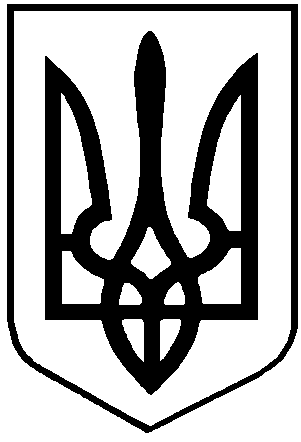 У К Р А Ї Н А    СТОРОЖИНЕЦЬКА  МІСЬКА  РАДА	ЧЕРНІВЕЦЬКОГО РАЙОНУ   ЧЕРНІВЕЦЬКОЇ  ОБЛАСТІ	ХХVІ позачергова сесія VIIІ скликанняР І Ш Е Н Н Я  № 1 -26/2023           Про внесення змін  до міського  бюджетуСторожинецької  територіальної громади на 2023 рікКеруючись пунктом 23 частини 1 статті 26, статтею 61 Закону України “Про місцеве самоврядування в Україні”, Бюджетним кодексом України,  рішенням ХХІV сесії Сторожинецької міської ради  VIIІ скликання від 08 грудня 2022р. № 230-24/2022 «Про міський бюджет Сторожинецької  територіальної громади на 2023 рік»,                                міська рада вирішила:               1. Внести зміни у додаток № 2 «Фінансування  місцевого  бюджету на 2023 рік » до  рішення ХХІV сесії Сторожинецької міської ради  VIIІ скликання від 08 грудня 2022р. № 230-24/2022 «Про міський бюджет Сторожинецької  територіальної громади на 2023 рік», згідно з додатком 1 до цього рішення.             2. Внести зміни у додаток № 3 «Розподіл видатків місцевого  бюджету на 2023 рік» до рішення ХХІV сесії Сторожинецької міської ради  VIIІ скликання від 08 грудня 2022р. № 230-24/2022 «Про міський бюджет Сторожинецької  територіальної громади на 2023 рік», згідно з додатком 2 до цього рішення.             3. Внести зміни у додаток № 4 «Міжбюджетні трансферти на 2023 рік» до  рішення ХХІV сесії Сторожинецької міської ради  VIIІ скликання від 08 грудня 2022р. № 230-24/2022 «Про міський бюджет Сторожинецької  територіальної громади на 2023 рік», згідно з додатком 3 до цього рішення.              4. Внести зміни у додаток № 5 «Обсяги капітальних вкладень бюджету у розрізі інвестиційних проєктів у 2023 році» до рішення ХХІV сесії Сторожинецької міської ради  VIIІ скликання від 08 грудня 2022р.    № 230-24/2022 «Про міський бюджет Сторожинецької  територіальної громади на 2023 рік», згідно з додатком  4 до цього рішення.Продовження рішення ХХVІ позачергової  сесії VIIІ скликання від 26 січня 2023 р. №  1 -26/2023            5. Внести зміни  у додаток № 6 «Розподіл витрат місцевого бюджету на реалізацію місцевих/регіональних програм у 2023 році» до рішення ХХІV сесії Сторожинецької міської ради  VIIІ скликання від 08 грудня 2022р. № 230-24/2022 «Про міський бюджет Сторожинецької  територіальної громади на 2023 рік», згідно з додатком 5 до цього рішення.        6.Затвердити рішення виконавчого комітету Сторожинецької міської ради від 27 грудня 2022 року № 319 «Про уточнення показників міського бюджету», від 06 січня 2023 року № 10 «Про виділення коштів з резервного фонду міського бюджету Сторожинецької територіальної громади».       7.Відділу документообігу та контролю (М.БАЛАНЮК) забезпечити оприлюднення рішення на офіційному веб-сайті Сторожинецької міської ради Чернівецького району Чернівецької області.      8. Дане рішення набуває чинності з моменту оприлюднення.       9.Організацію виконання даного рішення покласти на головних розпорядників коштів Сторожинецької міської ради.        10. Контроль за виконанням цього рішення покласти на  першого заступника міського голови  Ігоря БЕЛЕНЧУКА та постійну комісію  з питань фінансів, соціально-економічного розвитку,   планування, бюджету  (Л.РАВЛЮК).Сторожинецький міський голова                                    Ігор МАТЕЙЧУКВиконавець:Начальник Фінансового відділу                                       Ігор СЛЮСАР  Погоджено:Секретар міської ради                                                        Дмитро БОЙЧУКПерший заступник міського голови                                 Ігор  БЕЛЕНЧУКНачальник відділу організаційноїта кадрової роботи                                                              Ольга ПАЛАДІЙНачальник  юридичного відділу                                        Олексій  КОЗЛОВ    Начальник відділу документообігу таконтролю                                                                             Микола БАЛАНЮК        Голова постійної комісії  з питаньфінансів, соціально-економічногорозвитку,   планування, бюджету                                     Лідія РАВЛЮК Голова постійної комісії  з питань регулювання земельних відносин, архітектури, будівництва та перспективного планування                                            Аліна ДІДИЧГолова постійної комісії з питань житлово-комунального господарства, приватизації, комунальної власності, промисловості, транспорту та зв’язку, впровадження енергозберігаючих технологій, охорони навколишнього природного середовища, розвитку середнього та малого бізнесу, побутового та торгового обслуговування                                           Анатолій ОЛЕНЮК Голова постійної комісії  з питаньохорони здоров'я, соціального захисту населення, молодіжної політики                                      Олександр ВОЙЦЕХОВСЬКИЙГолова постійної комісії  з питаньосвіти та науки, культури, фізкультури і спорту				   	     Владіслава БОЖЕСКУЛГолова постійної комісії з питань регламенту, депутатської діяльності, законності, правопорядку, взаємодії з правоохоронними органами, протидії корупції, охорони прав, свобод і законних інтересів громадян, інформованості населення                         Ростислава СУМАРЮК    26 січня  2023 рокум. Сторожинець